Informacija tėvams ir stovyklautojams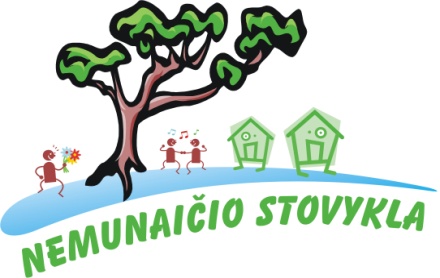 Atvykimas į stovykląGimnazija organizuoja  mokinių atvežimą ir parvežimą nuomotu autobusu. Išvykimas į stovyklą bus nuo "Batų kalnas", Baltų pr.49F, Šilainiai. (Išvykimo laiką paskelbsime prieš stovyklą).Jeigu atvykstate savo transportu: Atvažiavus į stovyklą prašome ateiti į  Nemunaičio mokyklos salę, kurioje vyks registracija. Stovyklautojas turi pateikti:  sveikatos pažymėjimą  (forma Nr.027-1/a),išduotą ne ankščiau kaip prieš metus ar jo kopiją;Pasirašytą sutartį su tėvais (globėjais). Sutartį galima pasirašyti ir atvykus į stovyklą.Registracija vyks atvykimo dieną nuo 10.00 – 12.00 val.Veiklos organizavimasStovyklautojai skirstomi į būrelius. Kiekvienas būrelis turi savo vadovą, kuris su jam paskirtais vaikais dirba pagal dienotvarkę. Stovykloje daug dėmesio skiriama vaikų saugumui ir bendrai tvarkai. Pažeidus taisykles stovyklos vadovybė susisieks su stovyklautojo tėvais. Pakartotinai nesilaikąs stovyklos tvarkos jaunuolis bus prašomas palikti stovyklą (pinigai už kelialapį negrąžinami). Jeigu tėvai išsiveža vaiką nepasibaigus stovyklavimo laikui, raštiškai apie tai praneša stovyklos vadovybei. Tėvelius prašome lankyti vaikus laisvalaikio metu, kad stovyklautojai galėtų dalyvauti vykstančioje programoje.Kambarių pasiskirstymasStovyklautojams yra paskiriami kambariai pagal būrelius. Jeigu stovyklautojas pageidauja būti tame pačiame būrelyje su kitu tokio pat amžiaus stovyklautoju, abu tai turi pranešti registruojanti į stovyklą. MaistasStovyklautojai maitinami 4 kartus per dieną. Jeigu vaikas yra alergiškas kuriems nors maisto produktams, prašom tai pažymėti pildant sutartį. Stovykloje negalima laikyti, gendančių maisto produktų, nes kambariuose nėra šaldytuvų, todėl pinigų palikite tik smulkioms išlaidoms.DienotvarkėDiena prasideda mankšta, vėliavos pakėlimu, pusryčiais ir tvarkymusi. Toliau vyksta įvairūs renginiai, užsiėmimai: rankdarbiai, gamtos pažinimas, laikraščio rengimas, dainavimas, meninė ir sportinė veikla, po pietų – poilsis, pasiruošimas vakaro programai. Po vakarienės - įvairios meninės programos, žaidimai, žygiai pagal tos dienos temą.Stovyklautojai turi atsivežtiSportinę aprangą, miegojimo drabužius, patogius batus, sportinius batus, šlepetes, 2 rankšluosčius, higienos reikmenis, lietpaltį, žibintuvėlį,  signalinę liemenę (arba šviesą atspindinčius rūbus) užrašų knygelę.Jeigu grojate–atsivežkite muzikos instrumentą, jeigu mėgstate vaidinti–drabužių, tinkamų vaidinimams. Tėvų prašome nepalikti brangių ir vertingų daiktų, nes nebus galimybės juos saugoti.Patariama  turėtiJei savo vaiką patikėsite atsiimti giminėms arba kitiems asmenims, jie privalo pateikti raštišką įgaliojimą, nurodant įgalioto asmens vardą, pavardę, asmens kodą. Dėkojame Jums už bendradarbiavimą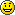 